=Утверждаю=Директор МКОУ «Гельхенская СОШ»_________________Р.Рамазанов«_____»________________2018Министерство образования и науки Республики ДагестанМуниципальное казенное образовательное учреждение«Гельхенская СОШ-детсад»Планобщественной организации МКОУ «Гельхенская СОШ»«Пламя»Планы работ центров самоуправления общественной организации:- «Знание»- «Дружба»- «Патриотизм»- «Трудолюбие»- «Честь и совесть»- « Милосердие»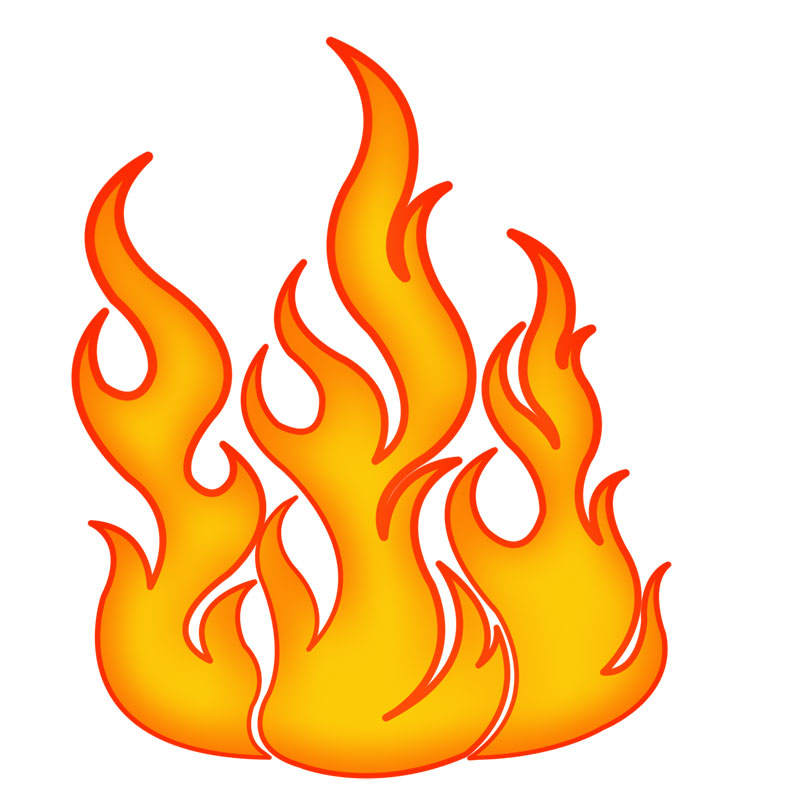 Гельхен 2018Центр «Знание»Ответственная Махмудов Сейфуллах РамизовичЦентр «Патриотизм»Ответственный Рамазанова Зайнаб АбудиновнаЦентр «Дружба»Ответственный Рамазанова Аида КадировнаЦентр «Милосердие»Ответственный Сефикулиева Зибейда СефикулиевнаЦентр «Честь и совесть»Ответственный Рамазанова Гюзель ЖарудиновнаЦентр «Трудолюбие»Ответственный Рамазанова Зейнаб Абудиновна№ п/пМероприятияДата проведенияОтв.за проведениеОтм.о выполнении1Ведение экрана «Зеркало1 раз в четвертиОтв.за центр2«День Знаний»1 сентябряОрганизаторКл.рук3День единства народов Дагестан14 сентябряКл.рук 9-11 классов4.День учителя5 октябряКл.рук 5-9 кл.Нач кл.5.Игра «Звездный час»12 октябряКл.рук 6 класса6.«Ленин- это кто?»20 октябряКл.рук 9 класса7.Кл.часы «Антитеррор»По графикуКл.рук 5-11 кл.8.К 100 летию Октября3 ноябряОрганизатор7-9 классы9.Активное участие в предметных неделяхВ теч.года5-11 классы10.Внекл.мероприятие по ПДД25 ноябряНач.кл11.Участие в региональных и республиканских конкурсахПо графику5-9 классы12.Участие в олимпиадахПо графику5-9 классы13Подготовка и проведение Новогоднего праздникаСо второй недели декабря1-11 классы 14.Брейн-ринг18 января9-11 классы15.викторина 5-9 классов «8-марта»6 марта5-8  классы16.«А, ну-ка девочки»7 марта9-11 классы17.Весёлые старты12 марта2-4 классы18.Кл.часы «Об озеленении»По графику1-11 классы19.Выпуск стенгазеты «Ялав»1 неделя мартаРедколлегия20.1-мая праздник весны30 апреля1-11 классы21«День Победы»4-7 мая1-11 классы22.Подготовка к последнему звонку25 мая1,9 и 11 классы№ п/пМероприятияДата проведенияОтв.за проведениеОтм.о выполнении1Шашечный турнир в школеС 22 по 27 октябряФизрук2Вечер посвященный К.Саиду22 ноябряУчит лез. языка3Веселые старты25 ноябряУчит.нач.кл4.Школьные юнармейские игры22 февраляУчитель ОБЖфизрук5.Кросс посвященный Закиру Куруглиеву7 апреляФизрук и учит ОБЖ6.Проведение велогонки «День здоровья»18 апреля Физрук и учит ОБЖ7.Экскурсия в г.Дербент3 неделя апреляОрганизатор8.Кл.часы «О подвиге дагестанцев – милиционеров»4 неделя апреля5-7 классы9.Митинг посвященный Дню Победы8 мая1-11 классы10.Встреча с участковымПо необходимости1-11 классы11.Оформление уголка «Наша гордость»К 20 ноябряКружок умелые руки12.Оформление стенгазет 9-маяК 9 маяПредметные кружки13Беседы с учащимися часто пропускающими урокиЕжемесячноПсихолог14.Кл.часы на тему «Этика»По графикуКл.рук15.Участие в республиканских и районных мероприятияхПо графикуОрганизатор16.17.18.19.20.2122.№ п/пМероприятияДата проведенияОтв.за проведениеОтм.о выполнении1Конкурс работ на тему «Экология»К 15 октябряКл.рук 6 класса2Конкурс «К.Саид» рисунки стихи и т.дДо 22 ноябряУчит лазг.языка3Конкурс новогодних стенгазетДо 30 декабряОрганизатор4.Кл.часы на тему «Терпимость к другим конфессиям»Один раз в четвертиКл.рук5.Выпуск стенгазеты «Ялав»Один раз в четвертиРедколлегия6.Экскурсии на природуВ полугодии 1 разОрганизатор7.Заседание центра ЕжемесячноОрганизатор8.9.10.11.12.1314.15.16.17.18.19.20.2122.№ п/пМероприятияДата проведенияОтв.за проведениеОтм.о выполнении1Операция «Малышок»По вторникамОтв за центр2День престарелых12 мартаОтв за центр3Рейд по кабинетам «Чистота»Вторая пятница каждого месяцаОтв за центр4.Оказание помощи на дому престарелым, больным, одинокимПо средамответственные5.Прививки манту и гриппаПо плану амбулатории6.7.8.9.10.11.12.1314.15.16.17.18.19.20.2122.№ п/пМероприятияДата проведенияОтв.за проведениеОтм.о выполнении1Учет посещаемости и ведение экрана посещаемостиПо пятницамОтв-ые2Оформление кл.уголковК  15 сентябряКл.рук3Заседание актива Один раз в месяцОтв-ый4.Конкурс на самый лучший классОктябрь –май5.Участие в школьных конкурсах и олимпиадахПо графикуКл.рук6.Контроль за ношением школьной формыПо понедельникамОтв-ые7.Контроль за чистотой  и опрятностьюПо средамОтв-ый8.Контроль за сохранением книгВторой четверг каждого месяцаОтв-ые9.10.11.12.1314.15.16.17.18.19.20.2122.№ п/пМероприятияДата проведенияОтв.за проведениеОтм.о выполнении1Ведение экрана чистотыЕжемесячно2Рейд по проверке санитарного состояния кл. помещенийЕжемесячно 3.Субботник по уборке территорииВ четверти 1 разКл.рук4.Озеленение территории школыВ 4 четвертиКл.рук5.Субботник по уборке кл. помещенийВ четверти 1 разКл.рук.6.Оказание помощи завхозу по ремонту школьной мебелиПо необходимости7.Участите в сельском субботникеПо необходимостиКл.рукДиректор8.9.10.11.12.1314.15.16.17.18.19.20.2122.